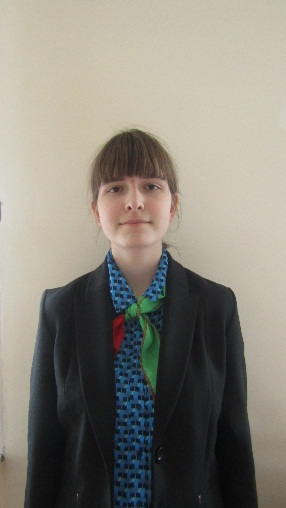 АНКЕТАучастника  областного этапа Республиканскогоконкурса лидеров «СуперТройка» среди членов ОО «БРПО» для пионеров-лидеров, октябрятАНКЕТАучастника  областного этапа Республиканскогоконкурса лидеров «СуперТройка» среди членов ОО «БРПО» для пионеров-лидеров, октябрятАНКЕТАучастника  областного этапа Республиканскогоконкурса лидеров «СуперТройка» среди членов ОО «БРПО» для пионеров-лидеров, октябрятАНКЕТАучастника  областного этапа Республиканскогоконкурса лидеров «СуперТройка» среди членов ОО «БРПО» для пионеров-лидеров, октябрят№п/пСведения о конкурсантеСведения о конкурсантеСведения о конкурсантеСведения о конкурсантеСведения о конкурсанте1.ФамилияФамилияФамилияРогожкина Рогожкина 2.ИмяИмяИмяНатальяНаталья3.ОтчествоОтчествоОтчествоЮрьевнаЮрьевна4.Дата рожденияДата рожденияполных лет22.01.2004г155.Домашний адрес (индекс)Домашний адрес (индекс)Домашний адрес (индекс)222720, Минская обл., г.Дзержинск, ул.Минская, д.34, кв.17222720, Минская обл., г.Дзержинск, ул.Минская, д.34, кв.176.Домашний телефон (код города)Домашний телефон (код города)Домашний телефон (код города)801716 97715801716 977156.Контактный телефон (код оператора)Контактный телефон (код оператора)Контактный телефон (код оператора)+37529 1933793+37529 19337937.Место учебы, класс (полное название учреждения образования)Место учебы, класс (полное название учреждения образования)Место учебы, класс (полное название учреждения образования)Государственное учреждение «Гимназия г.Дзержинска»Государственное учреждение «Гимназия г.Дзержинска»8.Пионерская дружинаПионерская дружинаПионерская дружинаПионерская дружина гимназии г.ДзержинскаПионерская дружина гимназии г.Дзержинска9.Общественная нагрузкаОбщественная нагрузкаОбщественная нагрузкаПредседатель Совета пионерской дружиныПредседатель Совета пионерской дружины10.Хобби, увлеченияХобби, увлеченияХобби, увлеченияЧтение, рисованиеЧтение, рисование11.Кредо Кредо Кредо Никогда не сдавайся!Никогда не сдавайся!12.ПодписьПодписьПодпись